THE FOLLOWING STEAM TURBINE GENERATOR SET IS AVAILABLE FOR SALE WITH US WITH IMMEDIATE DELIVERY: 1 No. – 10 MW TRIVENI/ TDPS (2008) make Bleed-Condensing type Steam Turbine Generator Set, having the Following Technical Specifications:TECHNICAL DETAILS:TURBINE DETAILS:Make : Triveni (India)Model : Frame13ERSr. No. : FR13ER-04Year of make : 2008Power : 10000 kWInlet Steam Pressure : 64 ataInlet Steam Temperature : 485 Deg. CInlet Steam Flow : 49.70 TPHBleed Steam Pressure – I : 16.71 ataBleed Steam Flow – I : 11.35 TPHBleed Steam Pressure – II : 4.74 ataBleed Steam Flow – II : 4.29 TPHSteam Exhaust Pressure : 0.10 ataExhaust Steam Flow : 34.05 TPHTurbine Rotor Speed : 7556 RPMGearbox Output Speed : 1500 RPMTurbine Trip Speed Range : 8311 to 8690 RPMTurbine Critical Speed Range : 2800 to 3200 RPMWeight of Turbine and Gearbox(With Oil) : 34000 kgsGEARBOX DETAILS:Make : Triveni (India)Sr. No. : 2319X000081NCLFYear of make : 2008Capacity : 10500 kWInput Speed : 7556 RPMOutput Speed : 1500 RPMRatio : 5.037:1Service Factor : 1.5No. of Teeth (Gear/Pinion) : 136/27Lube Oil Quality : ISO-VG-46Lube Oil Quantity : 275 LPMLube Oil Pressure : 1.5 barALTERNATOR DETAILS:Make : Toyo Denki Power SystemsType : TC 145Sr. No. : 2K805637-01Capacity : 12500 kVAYear of make : 2008Speed : 1500 RPMVoltage : 11000VNo. Of Phases : 3No. Of Poles : 4Current : 656AFrequency : 50 HzP.F. : 0.8Connection : StarEnclosure : IP 54Excitation Voltage : 163VExcitation Current : 627AWeight : 32500 kgsMAIN LUBRICATION OIL PUMP DETAILS:Make : David Brown, U.KType : Geared Model : M30HSXFL –AB 5* FWCapacity : 140 IGPMDriver : Gear BoxDischarge : 6.0 Kg/cm²gAUXILLIARY OIL PUMP DETAILS:Make : RotodelModel : RDN X-300IType : GearedCapacity : 140 IGPMSpeed : 1440RPMDischarge : 6.0 Kg/cm²gMotor : 20-415 HP/ V ACEMERGENCY OIL PUMP DETAILS:Make : RotodelModel : RDNX-200LType : GearedCapacity : 48 IGPMDischarge Pressure : 2.0 Kg/cm² gMotor : 5-110 HP/V DCOIL COOLER DETAILS:Make : Eskay Industries Model : TB2SAM4680C-R2Type : Horizontal DuplexCapacity : 140 IGPMOil Temperature Inlet : 65°COil Temperature Outlet : 45°CNo. of Tubes : 340-5/8” “O/D x 20 BWGSurface Area : 67 M2 Cooling water Temp. Inlet : 35°CCooling water Temp. Outlet : 40°CCooling water Qty. : 330 IGPMOIL FILTER (Lube Oil) DETAILS:Make : Industrial Entpr. (IEH-1426) Model : DuplexCapacity : 140 IGPMGrade of Filtration : 10-15 MicronsElement No : BT0160034CONTROL OIL FILTER DETAILS:Make : Micropore Model : DuplexCapacity : 15 IGPMGrade of Filtration : 10-15 MicronsEOP FILTER DETAILS:Make : Industrial Enterprises (IEH-1430) Model : SimplexCapacity : 45 IGPMGrade of Filtration : 10-15 MicronsElement No : BT0160043PRESSURE RELIEF VALVE (MOP) IMO190005 DETAILS:Make : Hopkinsons, U.KDuty : Lube OilSize : 1” NBSet Pressure : 6.05 Kg/cm² gDischarge Capacity : 140 IGPMPRESSURE RELIEF VALVE (AOP) VLO100064 DETAILS:Make : Nirmal InsudtriesDuty : Lube OilSize : 50 x 80 NB-ANSI 150 # RFSet Pressure : 5.90 Kg/cm² gDischarge Capacity : 140 IGPMPRESSURE RELIEF VALVE (AOP) IM0190007 DETAILS:Make : Hopkinsons, U.KDuty : Lube OilSize : 1” NBSet Pressure : 1.80 Kg/cm² gDischarge Capacity : 25 IGPMACCUMULATOR DETAILS:Make : Fawcett India Ltd Model : 2800A-00-201Capacity : 28 IGPMPre Changed Gas Pr. : 3.90 Kg/cm² gSOLENOID VALVE DETAILS:Make : ASCOVolts : 110 V DCConnection : 3/4” NPT (F)Action : De Energise to TripTHROTTLE VALVE LIFT DETAILS:Throttle Valve Lift No.1 : 33 mmThrottle Valve Lift No.2 : 19 mmThrottle Valve Lift No.3 : 5 mmAvailable lift Max. : 57GENERAL:HIGH SPEED COUPLING DETAILS:Make : Euroflex Transmission 8GH-250 –S (without Spin)Model : Drg. No. 07389.00BLOW SPEED COUPLING DETAILS:Make : Euroflex Transmission 10GBH-300 –S (with S pin)Model : Drg. No. 07399.00BGOVERNOR DETAILS: Make : Woodward Model : 505-DigitalACTUATOR – HP DETAILS:Make : Woodward Model : 505-DigitalOperating Speed : 1006 RPMCONDENSER DETAILS:Make : GE Godavari Engg. LTD.Model/Drawing No. : DD -11 -9379 -1-001 R2Number of Passes : TwoWater Box Type : DividedSteam Flow : 39000 Kg/HrSteam Pressure : 0.095ATACleanliness Factor : 85 %Cooling Water Temp. (Inlet) : 32°CCooling Water Temp. (Outlet) : 41°CCooling Water Pressure : 2.0 Kg/cm2 G Cooling Water Quantity : 2280 M3 /HrCooling water inlet/outlet Size : 20”NB x 2Weight (working) : 39250 KgsNo. of tubes : 2954 – ¾” BWG-20, Ad. BrassSurface Area : 1090 M2 EJECTOR (START UP) DETAILS:Make : Mazada LtdCapacity : 33.74W.V., 15.3 AirSteam Pressure : 10 Kg/Cm2 gSteam Temperature : 250°CSteam Consumption for Hogger : 665Kg/HrEvacuation Time : 20 Min.EJECTOR (MAIN) DETAILS:Make : Mazada LtdCapacity : 15.3 Kg/cm² g, Dry Air 33.74 water VapourMotive Steam Pressure : 10 Kg/cm²gSteam Temperature : 250°CSteam Consumption : 275 kg/HrGLAD VENT CONDENSER DETAILS:Make : Eskay Industries Model : EL/GC/2871Type : Horizontal Shell & TubeSteam Flow : 250 kg/HrCondensate Flow : 43500 kg/HrCondensate Temp. Inlet/Outlet : 51.84 / 57.29°CCondensate Pressure : 12 Kg/cm² gSurface Area : 9.7 M2 GVC BLOWER DETAILS:Make : Nadi Air technics Model : SAW-21-ACW-11-ARRT-4Capacity : 650Air at 2” WCMotor Rating : 0.5-415 HP / V ACCONDENSATE EXTRACTION PUMP DETAILS: Make : KSB Pumps LtdModel : CPKGCM 50-250Type : HorizontalSpeed : 2945 RPMMotor : 30, 145 kW / V ACSCOPE OF SUPPLY:1) 1 No. 10 MW TRIVENI make steam turbine coupled to TRIVENI make reduction gear box on common baseframe/ Oil Tank.2) 1 No. 10 MW TDPS make alternator with Excitor and Cooler.3) Complete governing system with Woodward TG-17E actuator &allinterconnectedpipings/ cablings, etc.4) Complete oil cooling system including:a) Oil tank/ Base Frame with AOP with AC Motor mounted on the tank, EOP with DC Motor mounted on Tank, Oil Vent, Air Bottle, Control Oil Filters, EOP Filters, etc. with interconnected oil pipings.b) 2 Nos. Oil Coolers with 1 Set of duplex Oil Filters and 1 No. Overhead Oil Tank and all interconnecting oil pipelines.c) Main oil pump mounted on gearbox shaft with it’spipings.d) Oil Centrifuge with all interconnecting pipings.5) Complete condensing system including:i) Bellow & distance pieces mounted between turbine and condenser.ii) Condenser with its mountings, inlet and outlet water pipelines, condenser bellows, Hotwell assembly, etc.6) Gland Vent Condenser System including controls, valves and pipelines.7) 1 No. Turbine Control Panel (including 505 Governor).8) Gear box with its mountings, auxiliaries and pedestals.9) Coupling between turbine & gear box and gear box & alternator.10) Alternator Cooling System (Mounted on alternator top) with it’s pipelines and valves.11) Exciter with it’s pedestals (mounted separately).12) 1 No. AVR panel.13) 1 No. 10 MW 11 kV generator control panel with Vaccum Circuit Breaker.14) 1 No. NGR panel.15) 1 No. LAPT Panel.16) 1 No. Metering and Synchronizing Panel.17) 1 No. Generator Protection Panel with Relays.18) 1 No. Turbine Gauge Panel.19) 1 No. Turbine MCC Panel.20) All locally mounted controls with interconnected pipings and cables.21) All interconnecting Water, Steam and Oil pipings between all the TG Set accessories.22) Manuals & Drawings pertaining to the turbine, gear box and alternator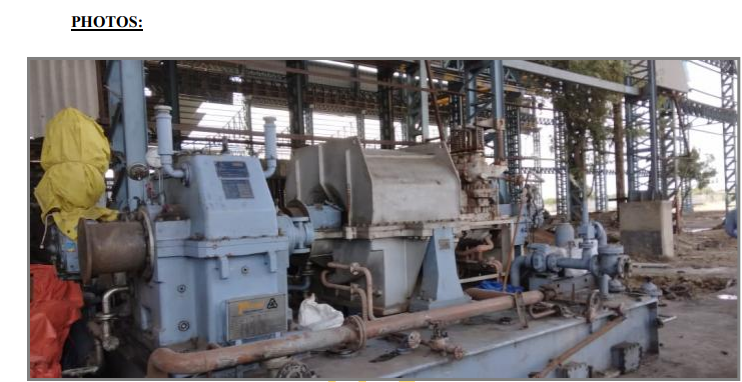 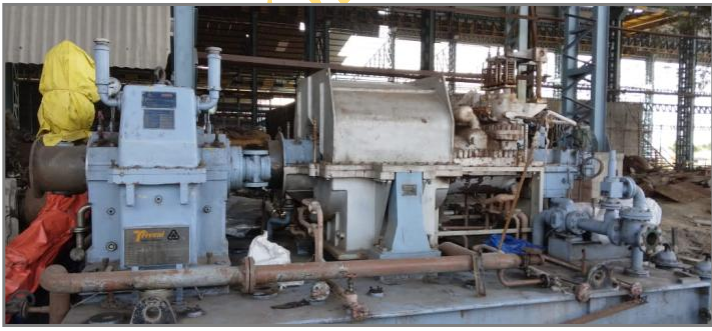 